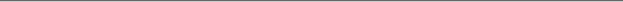 Office Hysteroscopy ProtocolNight Prior to Procedure (Bedtime):Cytotec (misoprostal) 200mcg (1 tablet) at bedtime (we will call this into your pharmacy)Motrin (ibuprofen) 800mgDay of Procedure:Cytotec (misoprostal) 400mcg (2 tablets) 2 hours prior to scheduled procedure timeMotrin (ibuprofen) 800mg 2 hours prior to scheduled procedure timePatients that are 60 years of age and older should decrease dosage of Motrin (ibuprofen) to 600mg**Some patients will experience side effects such as diarrhea and/or mild uterine cramping which is normal**Post Procedure Instructions:After your procedure you may have vaginal spotting.  Do not use tampons until discharge has stopped (you may use feminine hygiene pads).  You may resume sexual intercourse, baths and swimming once the bleeding has stopped.  It is safe to resume normal activities within 1-2 days.  Most patients return to work, school and their normal routine within this timeframe. When to Call:A fever over 100.4ºF for two readings 4 hours apart. Severe abdominal pain not relieved by pain medicines or other comfort measures (heating pad). Heavy bleeding or soaking through a pad every hour for 2-3 hours in a row. Foul smelling, cloudy or greenish discharge. Severe nausea and vomiting where you are unable to keep down food and liquids.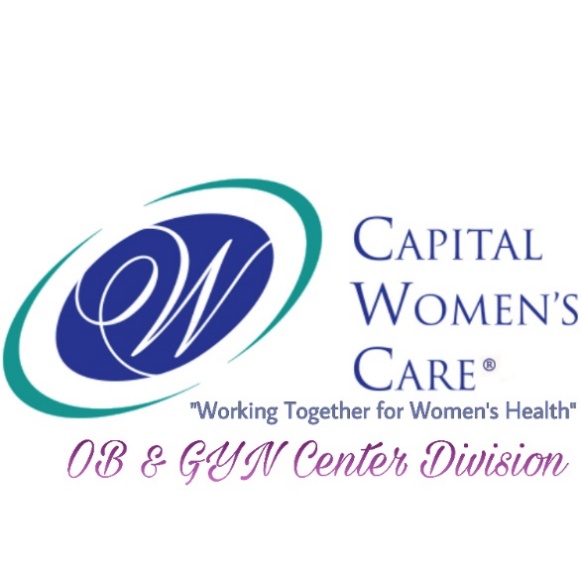  97 Thomas Johnson Dr. #101     Frederick, MD 21702P: 301-663-4545     F: 301-663-1709